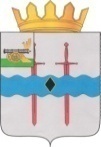 АДМИНИСТРАЦИЯ   МУНИЦИПАЛЬНОГО ОБРАЗОВАНИЯ«КАРДЫМОВСКИЙ РАЙОН» СМОЛЕНСКОЙ ОБЛАСТИПОСТАНОВЛЕНИЕот ___.___.2023   № _____О внесении изменений в муниципальную программу «Обеспечение деятельности Кардымовского городского поселения Кардымовского района Смоленской области», утвержденную постановлением Администрации муниципального образования «Кардымовский район» Смоленской области от 18.04.2022 № 00262 Администрация муниципального образования «Кардымовский район» Смоленской области постановляет:1. Внести в муниципальную программу «Обеспечение деятельности Кардымовского городского поселения Кардымовского района Смоленской области», утвержденную постановлением Администрации муниципального образования «Кардымовский район» Смоленской области от 18.04.2022 № 00262 «Об утверждении муниципальной программы «Обеспечение деятельности Кардымовского городского поселения Кардымовского района Смоленской области»» (в ред. от 11.07.2022 № 00484, № 00519 от 28.07.2022, №00650 от 05.10.2022, № 00020 от 17.01.2023, №00033 от 23.01.2023, №00089 от 20.02.2023) изменения, изложив ее в новой редакции, согласно Приложению к настоящему постановлению.2. Контроль исполнения настоящего постановления возложить на заместителя Главы муниципального образования «Кардымовский район» Смоленской области (Д.С. Дацко).Глава муниципального образования «Кардымовский район» Смоленской областиО.М. Смоляков